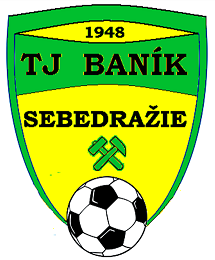 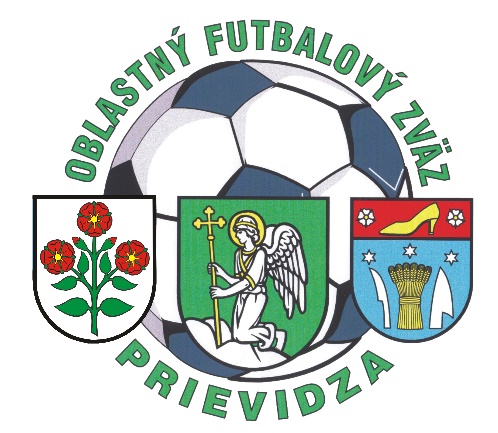 Oblastný futbalový zväz PRIEVIDZAŠportovo-technická komisiav spolupráci s TJ Baník Sebedražieporiadajú dňa 15. júna 2024Majstrovstvá oblasti prípraviek U11O putovný pohár predsedu ObFZ Prievidza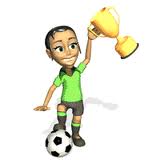 Majstrovstiev oblasti prípraviek U11 sa zúčastňujú družstvá, ktoré dohrali súťažný ročník 2023/24 v súťažiach riadených ObFZ Prievidza a prihlásili sa do turnaja.Organizátorom turnaja je Športovo-technická komisia ObFZ Prievidza a TJ Baník Sebedražie.Turnaj sa uskutoční v sobotu 15. júna 2024 so začiatkom o 9:00 hod.Účastníci turnaja:skupina A					             	skupina B1. OFK Slávia Chrenovec-Brusno			1. MTJ Pravenec2. FK Bojnice						2. TJ Dynamo Bystričany3. FK Slovan Šimonovany				3. FK Tempo Partizánske „B“4. TJ Dúbrava Rudnianska Lehota			4. ŠK Vegum Dolné Vestenice5. TJ Partizán Cigeľ					5. TJ Baník Sebedražieskupina C					            	skupina D1. TJ Družstevník HN Nedožery-Brezany			1. MTJ Nitrianske Pravno2. TJ Družstevník Diviacka Nová Ves			2. TJ Priehrada Nitrianske Rudno3. TJ Nový Život Veľké Uherce				3. TJ Slovan Oslany4. FK Iskra Nováky					4. TJ Štart Krištáľ Valaská Belá5. OFK Baník Lehota pod Vtáčnikom			Organizačné a technické ustanovenie turnaja:Riaditeľ turnaja: 	Martin Marko, predseda ŠTK ObFZ PrievidzaŠTK turnaja:		Komisia ŠTK ObFZ PrievidzaZraz účastníkov:	Do 8:15 hod., 8:30 technická porada vedúcich družstiev.Súpiska:	Každé družstvo si cez svojho klubového ISSF manažéra v predstihu upraví súpisku hráčov v systéme ISSF (najlepšie v piatok večer), ktorí budú na turnaji štartovať. Počet hráčov v družstve je maximálne 13 + tréner a vedúci, celkovo 15 osôb. Súpiska sa v priebehu turnaja nesmie meniť.Každý hráč musí mať so sebou preukaz poistenca.Náklady:		Dopravu si zabezpečuje každý FK na vlastné náklady.Strava:	Každé družstvo dostane stravu v počte 15 porcii a bude sa riadiť pokynmi zodpovednej osoby za podanie stravy.Hrá sa podľa pravidiel súťaže prípraviek.Hrací systém:	Hrá sa v 4 skupinách každý s každým. Prvý dvaja z každej skupiny postúpia do štvrťfinále, družstvá na 3. miestach do skupiny o 9.-12. miesto, družstvá na 4. miestach do skupiny o 13.-16. miesto a družstvá na 5. miestach v turnaji skončia.Hracie plochy: 		Prírodná tráva, zápasy v skupinách na 4 ihriskách.  Hrací čas:		2 x 10 minPočet hráčov:		6 + 1Striedanie: 		Hokejovým spôsobom, počet striedaní je neobmedzený.Rozmer bránok:	5 x 2 mŠportová výstroj:	Každé družstvo si prinesie 2 súpravy dresov odlišnej farby. Každý hráč musí mať chrániče, štulpne. Brankár musí mať rozdielnu farbu dresu.Ceny:			Družstvá umiestnené na  1. – 3. mieste obdržia poháre a medaily. Víťaz obdrží putovný pohár predsedu ObFZ Prievidza, ktorý bude vo vlastníctve družstva do ďalšieho ročníka turnaja. Vyhodnotení budú aj najlepší hráč, brankár a strelec.Upozornenie:	Žiadame o dodržanie časového rozpisu zápasov. Stravovanie podľa uváženia trénerov a vedúcich družstiev.Vylosovanie:1.09:00 – 09:201BojniceCigeľ2.09:00 – 09:202ŠimonovanyRudnianska Lehota3.09:00 – 09:203BystričanySebedražie4.09:00 – 09:204Partizánske „B“Dolné Vestenice5.09:25 – 09:451Diviacka Nová VesLehota6.09:25 – 09:452Veľké UherceNováky7.09:25 – 09:4538.09:25 – 09:454OslanyValaská Belá9.09:50 – 10:101SebedražiePartizánske „B“10.09:50 – 10:102PravenecBystričany11.09:50 – 10:103CigeľŠimonovany12.09:50 – 10:104ChrenovecBojnice13.10:15 – 10:35114.10:15 – 10:352Nitrianske PravnoNitrianske Rudno15.10:15 – 10:353LehotaVeľké Uherce16.10:15 – 10:354NedožeryDiviacka Nová Ves17.10:40 – 11:001ŠimonovanyChrenovec18.10:40 – 11:002Rudnianska LehotaCigeľ19.10:40 – 11:003Partizánske „B“Pravenec20.10:40 – 11:004Dolné VesteniceSebedražie21.11:05 – 11:251Veľké UherceNedožery22.11:05 – 11:252NovákyLehota23.11:05 – 11:253OslanyNitrianske Pravno24.11:05 – 11:25425.11:30 – 11:501PravenecDolné Vestenice26.11:30 – 11:502BystričanyPartizánske „B“27.11:30 – 11:503ChrenovecRudnianska Lehota28.11:30 – 11:504BojniceŠimonovany29.11:55 – 12:151Nitrianske PravnoValaská Belá30.11:55 – 12:152Nitrianske RudnoOslany31.11:55 – 12:153NedožeryNováky32.11:55 – 12:154Diviacka Nová VesVeľké Uherce33.12:20 – 12:401Rudnianska LehotaBojnice34.12:20 – 12:402CigeľChrenovec35.12:20 – 12:403Dolné VesteniceBystričany36.12:20 – 12:404SebedražiePravenec37.12:45 – 13:051NovákyDiviacka Nová Ves38.12:45 – 13:052LehotaNedožery39.12:45 – 13:053Valaská BeláNitrianske Rudno40.12:45 – 13:05441.13:15 – 13:351A1B2Štvrťfinále42.13:15 – 13:352B1A2Štvrťfinále43.13:15 – 13:353A3B3o 9.-12. m44.13:15 – 13:354A4B4o 13.-16. m45.13:40 – 14:001C1D2Štvrťfinále46.13:40 – 14:002D1C2Štvrťfinále47.13:40 – 14:003C3D3o 9.-12. m48.13:40 – 14:004C4D4o 13.-16. m45.14:10 – 14:301Víťaz 41.Víťaz 46.Semifinále46.14:10 – 14:302Víťaz 42.Víťaz 45.Semifinále47.14:10 – 14:303Víťaz 44.Víťaz 48.o 13. miesto48.14:10 – 14:304Porazený 44.Porazený 48.o 15. miesto49.14:40 – 15:001Porazený 41.Porazený 46.o 5.-8. m50.14:40 – 15:002Porazený 42.Porazený 45.o 5.-8. m51.14:40 – 15:003Víťaz 43.Víťaz 47.o 9. miesto52.14:40 – 15:004Porazený 43.Porazený 47.o 11. miesto53.15:10 – 15:301Víťaz 45.Víťaz 46.Finále54.15:10 – 15:302Porazený 45.Porazený 46.o 3. miesto55.15:10 – 15:303Víťaz 49.Víťaz 50.o 5. miesto56.15:10 – 15:304Porazený 49.Porazený 50.o 7. miesto15:45 Slávnostné vyhlásenie výsledkov15:45 Slávnostné vyhlásenie výsledkov15:45 Slávnostné vyhlásenie výsledkov15:45 Slávnostné vyhlásenie výsledkov15:45 Slávnostné vyhlásenie výsledkov15:45 Slávnostné vyhlásenie výsledkov